Tlak vzduchu a varAtmosférický tlak = tlak vzduchuAtmosféra je plynný obal našej Zeme (vzduch)Pôsobením príťažlivej gravitačnej sily Zeme, tlačia horné vrstvy vzduchu na spodné vrstvy vzduchu=> tak vzniká v atmosfére tlak, ktorý nazývame atmosférický tlakZávisí do:nadmorskej výšky – čím väčšia nadmorská výška, tým nižší tlak vzduchupočasia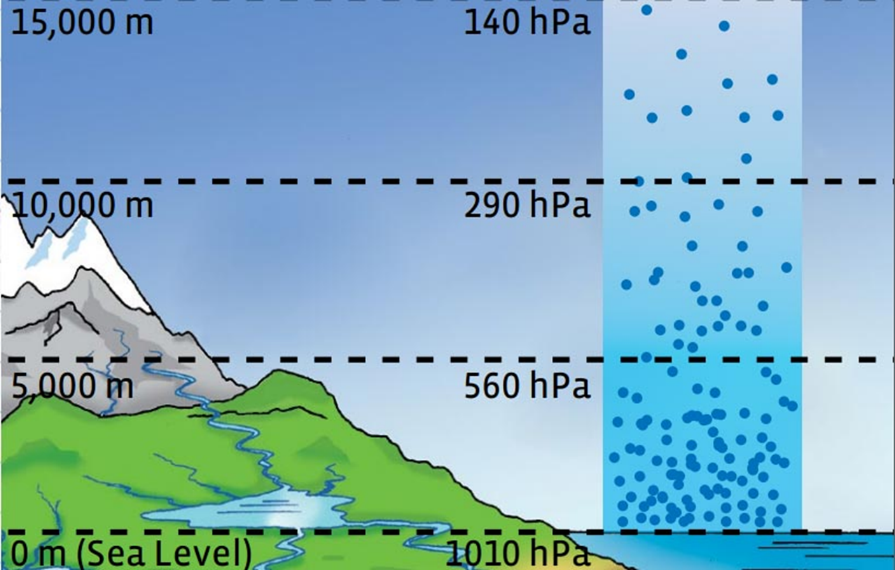 Od veľkosti tlaku závisí aj teplota varu kvapalínVäčší tlak vzduchu, väčší tlak v kvapaline a vyššia teplota varu.Menší tlak vzduchu, menší tlak v kvapaline a nižšia teplota varu.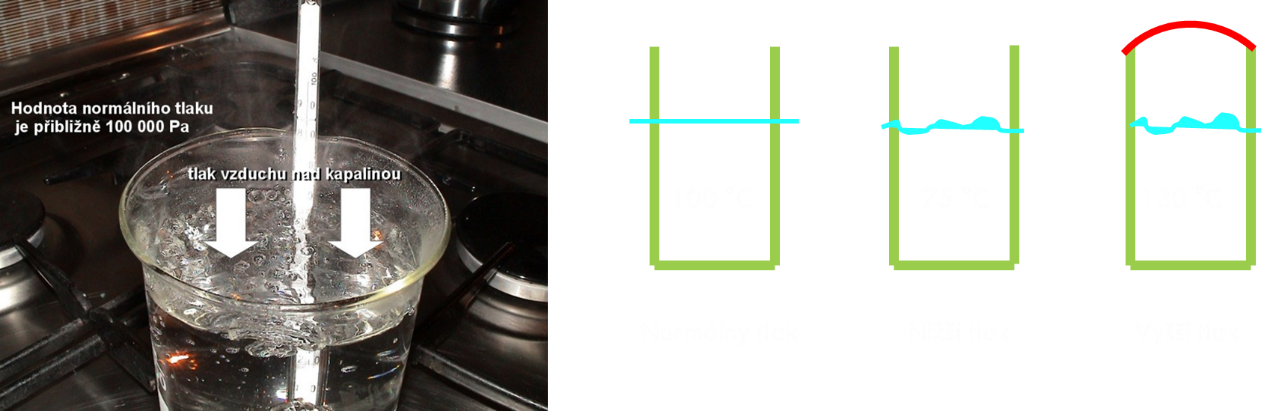 Využitie:Tlakové hrnce, tlakové nádoby používané pri výrobe papiera a gleja, sterilizácia zdravotníckeho materiálu v tlakových nádobách pri teplote 130 °CZvýšením tlaku sa zvýši teplota varu a tým sa jedlo uvarí rýchlejšie.Varenie vo veľkých nadmorských výškach:  = voda zovrie skôr, varíme pri nižšej teplote varu, ale musíme variť  dlhšie.Varenie v tlakovom hrnci: = varenie pri vyššom tlaku, pri vyššej teplote varu, jedlo sa uvarí skôr a bude mäkšie.Pôsobenie tlaku vzduchu na človeka:Zmeny tlaku vzduchu spôsobujú nepríjemné pocity (napríklad: závrate, zaľahnutie v ušiach, bolesti hlavy, nevoľnosť  ... ).